ΓΡΑΦΕΙΟ ΠΡΑΚΤΙΚΗΣ ΑΣΚΗΣΗΣΠληροφορίες:Ιωαννίδου Ευαγγελία 2321049373Αθανασάκη Βασιλική 2321049228ΣΕΡΡΕΣ 26-11-2018ΑΝΑΚΟΙΝΩΣΗ ΘΕΣΕΩΝ ΠΡΑΚΤΙΚΗΣ ΑΣΚΗΣΗΣ ΣΤΟ ΤΕΙ ΚΕΝΤΡΙΚΗΣ ΜΑΚΕΔΟΝΙΑΣΤο ΤΕΙ Κεντρικής Μακεδονίας, σύμφωνα με την υπ αριθμ. 394 / 37 / 18-10-2018 απόφαση της Συγκλήτου, ανακοινώνει ότι θα απασχολήσει 10 φοιτητές για Πρακτική Άσκηση, για το Χειμ. Εξάμηνο Ακαδημαϊκού έτους 2018-2019. Όσοι φοιτητές ενδιαφέρονται, θα πρέπει να καταθέσουν αίτηση στο Γραφείο Πρακτικής Άσκησης.Διεύθυνση αποστολής:ΤΕΙ ΚΕΝΤΡΙΚΗΣ ΜΑΚΕΔΟΝΙΑΣ, ΕΠΙΤΡΟΠΗ ΕΡΕΥΝΩΝΓΡΑΦΕΙΟ ΠΡΑΚΤΙΚΗΣ ΑΣΚΗΣΗΣΤΕΡΜΑ ΜΑΓΝΗΣΙΑΣΤ.Κ. 62124 ΣΕΡΡΕΣΠΡΟΣΦΕΡΟΜΕΝΕΣ ΘΕΣΕΙΣ ΠΡΑΚΤΙΚΗΣ ΑΣΚΗΣΗΣ ΣΤΟ ΤΕΙ ΚΕΝΤΡΙΚΗΣ ΜΑΚΕΔΟΝΙΑΣ  Οδηγίες κατάθεσης αίτησηςΟι φοιτητές θα πρέπει να καταθέσουν μαζί με την αίτηση υποχρεωτικά:Βεβαίωση ότι έχουν δικαίωμα Πρακτικής Άσκησης (από την Γραμματεία του Τμήματος)Αναλυτική ΒαθμολογίαΒεβαίωση ΑΜΕΑ αν κάποιος φοιτητής εμπίπτει στην κατηγορία αυτήΣτο έντυπο αίτησης, οι φοιτητές θα δηλώσουν τον κωδικό  θέσης Πρακτικής Άσκησης που επιθυμούν. Η αξιολόγηση των αιτήσεων θα γίνει με τα ακόλουθα κριτήρια:ΑΜΕΑΕξάμηνο σπουδών (μικρότερο)Αναλυτική ΒαθμολογίαΗ ΑντιπρύτανηςΑκαδημαϊκών Υποθέσεων& Φοιτητικής ΜεριμνάςΘεοδωρίδου-Σωτηρίου Μυροφόρα-ΕυαγγέλιαΣυνημμένα:Έντυπο Αίτησης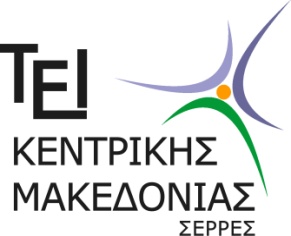 ΑΙΤΗΣΗ ΓΙΑ ΠΡΑΚΤΙΚΗ ΑΣΚΗΣΗ ΣΤΟ ΤΕΙ ΚΕΝΤΡΙΚΗΣ ΜΑΚΕΔΟΝΙΑΣ-ΔΗΛΩΣΗ ΑΤΟΜΙΚΩΝ ΣΤΟΙΧΕΙΩΝ ΦΟΙΤΗΤΗ/ΤΡΙΑΣΕΠΩΝΥΜΟ: ……………………………………………………….....................................................ΟΝΟΜΑ : ……………………………………………………   ΕΞΑΜΗΝΟ : .......................ΟΝΟΜΑ ΠΑΤΡΟΣ:   …………………………………………………………........................................ΟΝΟΜΑ ΜΗΤΡΟΣ: ………………………………………………………………………………………..ΑΡ.ΜΗΤΡΩΟΥ:……..…………. ΤΟΠΟΣ ΓΕΝΝΗΣΗΣ: ……………………………………………………………………………………ΗΜΕΡ/ΝΙΑ ΓΕΝΝΗΣΗΣ:  …………………………………………ΑΜΚΑ :  ……………………….                                 ΑΡΙΘ.ΤΑΥΤΟΤΗΤΑΣ: ………………………… Α.Φ.Μ ……….………………….                               Δ.Ο.Υ.................................ΔΙΕΥΘ. ΜΟΝ. ΚΑΤΟΙΚΙΑΣ:………………………………………………………………….................Τ.Κ ΠΟΛΗΣ & ΠΟΛΗ: ………………………………………………………........................................ΝΟΜΟΣ / ΧΩΡΑ: ……………...……………………………………………………..........................................ΑΜΕΑ      □             (Συμπληρώνεται το παραπάνω πεδίο  με Χ , εάν ανήκετε σ’ αυτή την κατηγορία)ΤΗΛΕΦΩΝΑ(σταθερό & κινητό) ……………………………………………........................................EMAIL  …………………………………………………………………………………............................ΑΡΙΘ. ΛΟΓΑΡΙΑΣΜΟΥ ΤΡΑΠΕΖΗΣ ……………………………………………………………………ΔΗΛΩΣΗ ΘΕΣΕΩΝ ΠΡΑΚΤΙΚΗΣ ΑΣΚΗΣΗΣ ΜΕ ΣΕΙΡΑ ΠΡΟΤΙΜΗΣΗΣ Κωδ. Θέσης  1η προτίμηση	              2η προτίμηση                   3η προτίμηση (Στα τετράγωνα συμπληρώνεται τον κωδικό θέσης όπως αναγράφεται στον πίνακα προσφερόμενες θέσεις, από μία (1) ως τρεις (3) θέσεις με σειρά προτίμησης. Σε περίπτωση που δεν δηλώσετε σειρά προτίμησης, η τοποθέτηση θα γίνεται με τη σειρά που αναγράφονται οι θέσεις στον πίνακα) ΣΕΡΡΕΣ ……./……..201…                                                                                         Ο/Η ΑΙΤΩΝ/ΟΥΣΑΣυνημμένα: Βεβαίωση για πραγματοποίηση Πρακτικής Άσκησης (από τη Γραμματεία). Αναλυτική Βαθμολογία (από τη Γραμματεία). Μετά την έγκριση Πρακτικής κατατίθενται τα παρακάτω: Φωτοτυπία Βιβλιαρίου καταθέσεων Τραπέζης (Αρ. Λογαριασμού & Δικαιούχος)  Φωτοτυπία Βεβαίωσης Απογραφής Άμεσα ασφαλισμένου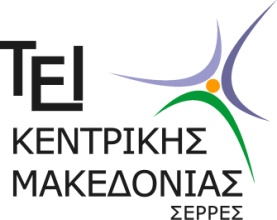 Α/ΑΤΜΗΜΑ ΠΡΟΕΛΕΥΣΗΣΘΕΣΗ ΠΡΑΚΤΙΚΗΣ ΑΣΚΗΣΗΣΑΡΙΘΜΟΣ ΘΕΣΕΩΝΚωδ. θέσης1Λογιστικής & ΧρηματοοικονομικήςΤμήμα Π/Υ Δαπανών & Κοινοτικού Πλαισίου Στήριξης21012Διοίκησης ΕπιχειρήσεωνΤμήμα Διοικητικής Μέριμνας και Πρωτοκόλλου11022Διοίκησης ΕπιχειρήσεωνΤμήμα Σπουδών, Πρακτικής Άσκησης, Σταδιοδρομίας και Σπουδαστικής Μέριμνας11032Διοίκησης ΕπιχειρήσεωνΤμήμα Δημοσίων και Διεθνών Σχέσεων11043Μηχανικών Πληροφορικής ΤΕΚέντρο Δικτύου του ΤΕΙ21054Σχεδιασμού & Τεχνολογίας ΈνδυσηςΕργαστήριο Σχεδιασμού & Τεχνολογίας πατρόν11065Διοίκησης Συστημάτων ΕφοδιασμούΕργαστήριο Ποιοτικού Έλεγχου2107ΣΥΝΟΛΟ ΘΕΣΕΩΝΣΥΝΟΛΟ ΘΕΣΕΩΝΣΥΝΟΛΟ ΘΕΣΕΩΝ10